INDICAÇÃO Nº 1688/2020Sugere ao Poder Executivo Municipal a manutenção e melhorias em áreas públicas, destinadas a lazer e atividades físicas em diferentes pontos, neste município. Excelentíssimo Senhor Prefeito Municipal, Nos termos do Art. 108 do Regimento Interno desta Casa de Leis, dirijo-me a Vossa Excelência para sugerir que, por intermédio dos Setores competentes, executem melhorias e manutenção em diferentes espaços públicos, destinados a lazer e atividades físicas neste município. Justificativa:Este vereador tem sido procurado por moradores, na grande maioria jovens dos bairros Santa Rita, Santa Inês e Jd. Paraíso que solicitam a manutenção e colocação de areia no campo de futebol, entre as ruas Parintins e Emboabas, entre os bairros Santa Rita e Jardim Paraiso. Este ponto encontra-se abandonado sem areia para a prática das atividades físicas e/ou partidas de futebol. Neste ponto é necessário uma manutenção por completo, desde limpeza, nivelamento de solo e colocação de areia. Outra solicitação neste mesmo sentido que chegou até este vereador, é para que seja construído um espaço com areia para a prática de atividades físicas e a prática de vôlei e futvolei, em área pública entre as Ruas Brotas, Águas da Prata e Avenida Porto Ferreira, no bairro São Joaquim. Tal solicitação visa complementar este espaço destinado a lazer e atividades físicas, recuperado pela atual administração municipal.   Plenário “Dr. Tancredo Neves”, em 04 de agosto de 2020.Ducimar de Jesus Cardoso“Kadu Garçom” - vereador 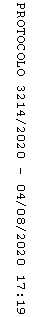 